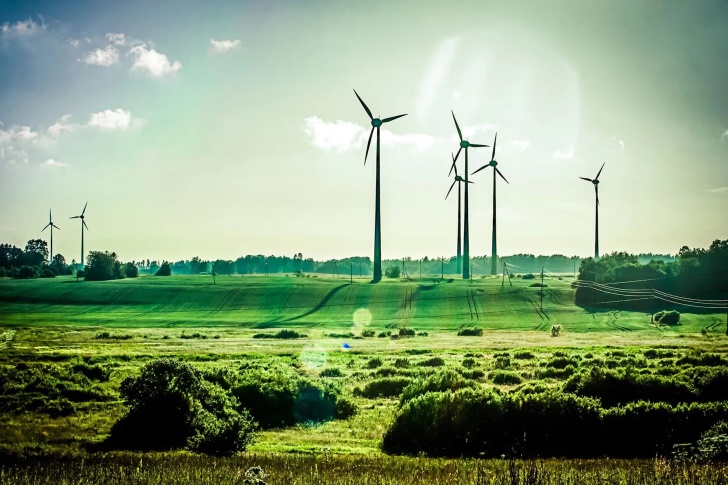 Виноградненская библиотека рекомендует прочесть:1.Энциклопедия экологии для детей "Мир вокруг тебя"2. А.Т. Зверев "Экология. Наблюдаем и изучаем"3. А. Мертини "Природа. Изучение и защита"4. С. Баруздин "Почему рыбы молчат" книга рассказывает о рыбах, учит ценить красоту подводного мира.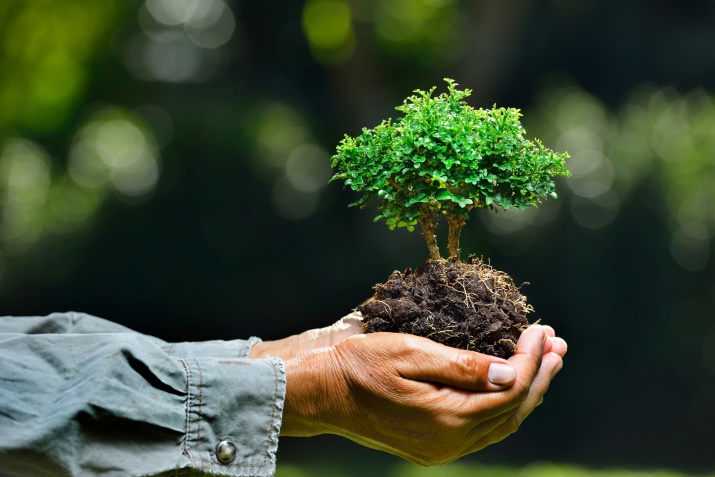 5. Бабочки. Чудо на ладони. Цветы/пер. с англ. С.Ильина; авт. Текста Р.К.Кокс, К.Килпатрик.6. Свирель: детский экологический журнал для детей.Дорогие ребята!Берегите землю. Берегите
Жаворонка в голубом зените,
Бабочку на листьях повилики,
На тропинках солнечные блики.
На камнях играющего краба,
Над пустыней тень от баобаба,
Ястреба, парящего над полем,
Ясный месяц над речным покоем,
Ласточку, мелькающую в жите.
Берегите землю! Берегите!Виноградненский отдел МБУК ВР «МЦБ»им.М.В.наумова«Экология в вопросах и ответах»(Буклет)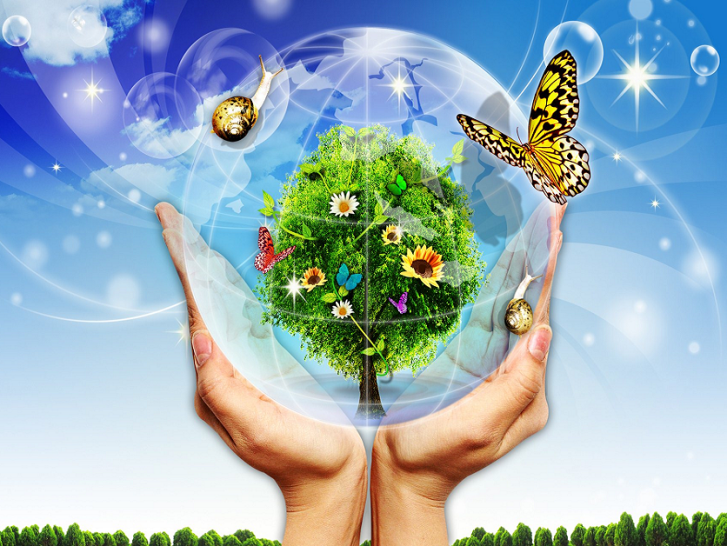 Подготовила библиотекарь Виноградненского отдела Л.И.Мелихова                                               2020 г.     Удивительное время! И, наверное, можем считать себя везунчиками, счастливчиками. Человечество может гордиться своими достижениями в области техники, искусства, образования. Человек покорил океан, воздух, землю. Но наряду с достижениями у человека появились большие проблемы. К числу самых волнующих, несомненно, относятся проблемы экологии. Всем неизбежно придётся принимать меры, чтобы сохранить для себя и тех, кто идёт за нами, нашу прекрасную планету.         Виноградненская библиотека предлагает вам, юный читатель, разгадать загадки нашей мини викторины.                       Викторина:Ты пришел с друзьями в лес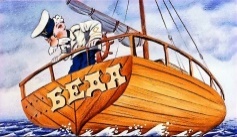 Спички взял и в куст полезЗнает каждая «балда»От огня в лесу…Вместо спичек в этот раз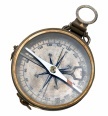 Лучше взял бы ты……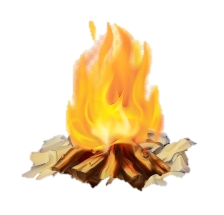 Хоть в лесу и много дровОн не место для …Встретив дикую зверушкуНе считай ее игрушкойВедь она увы не струситТебя за руку …Вот красивый гриб лесной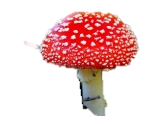 Не бери его домойВсе вокруг поднимут орВедь принес ты …Вот полянка – красотаРазнотравья пестротаБудешь ты венок плестиИли скажешь:- подожди!Дай же нам ответ скорейИ порадуй всех друзей!Хвост чешуйчатый ползетСмертоносный яд везетИ шипит вам очень строго: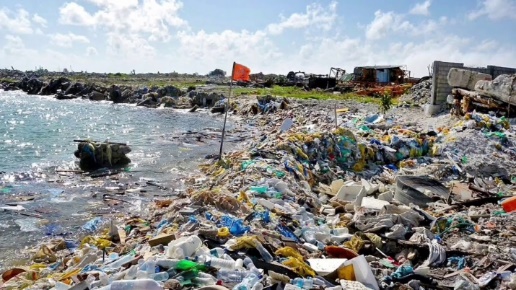 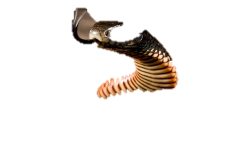 «Укушу! Меня не трогай!»Кто это? Он живет в большущей куче,Ты его не трогай лучше,Хоть и маленький на вид,За обиды больно мстит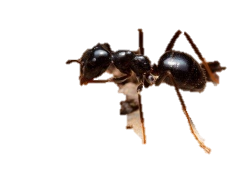 Кто это? Не ходи по лесу летомНе обутым раздетым,Больше на тебе вещей,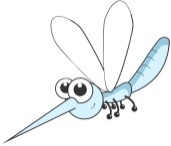 Меньше кровопийц ….Птичьих гнезд не разоряй!И другим не позволяй!И о правиле об этомПомни и зимой и ….В путь из леса до зари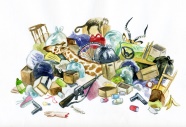 С собой……… забери.      12.Мы по улице идём.
         С мусором пакет несём.
         Раз бумажка, два бумажка,
         Кинем это всё в отсек.
         Пластик, банка, промокашка...
         Всё в корзину, или нет?
         Скажем правильный ответ.
       Весь мусор собирается вместе? 